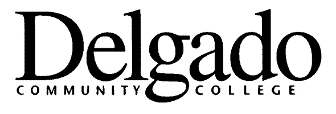 Louisiana Community and Technical College System (LCTCS)PERFORMANCE IMPROVEMENT PLAN (PIP) FORM 
FOR FACULTY EVALUATION 
(Applicable for Overall Evaluations Below 3 Only)Delgado Faculty Member’s Name: 	                      	Academic Year: 	Academic Division/Department: 						     Present Rank: 		Years of Service at Delgado: 	Supervisor’s identification of the area(s) needing improvement:Teaching and Direct Instructional ActivitiesService to Students, Department, Division, or CollegeProfessional Development/LeadershipPlease describe in detail the area(s) needing improvement and how they should be addressed: (Attach the documentation)Timeline for addressing area(s) needing improvement:One semesterTwo semestersOther: 	
Faculty’s plan for addressing the area(s) needing improvement:  Continued
Delgado/LCTCS Form 2220/003 (PIP) (10/23)LCTCS PERFORMANCE IMPROVEMENT PLAN (PIP) FORM 
FOR FACULTY EVALUATION: ContinuedDelgado Faculty Member’s Name: 	                      	Academic Year: 	Supervisor’s assessment of the completion of the performance improvement plan at the end of the timeline:Comments: I have met the faculty member and discussed their performance improvement plan.Supervisor’s Signature: 		Date: 	I have met with the Supervisor and discussed my performance improvement plan.Delgado Faculty member Signature: 	 Date: 	Accepted:

Academic Dean’s Signature: 	 Date: 	Delgado/LCTCS Form 2220/003 (PIP) (10/23)